проект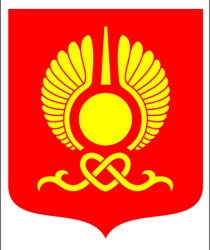 РОССИЙСКАЯ ФЕДЕРАЦИЯРЕСПУБЛИКА ТЫВАХУРАЛ ПРЕДСТАВИТЕЛЕЙ ГОРОДА КЫЗЫЛА      РЕШЕНИЕ от 28 декабря 2022 года                            г. Кызыл                                      № О внесении изменений в статьи 50 и 51 Устава городского округа «Город Кызыл Республики Тыва»В соответствии с Федеральным законом от 06 октября 2003 года № 131-ФЗ «Об общих принципах организации местного самоуправления в Российской Федерации», руководствуясь Уставом городского округа «Город Кызыл Республики Тыва», на основании протеста прокурора от 23 ноября 2022 года № 7-02-2022 , Хурал представителей города Кызыла РЕШИЛ:1. Внести в Устав городского округа «Город Кызыл Республики Тыва», утвержденного Решением Хурала представителей г. Кызыла от 5 мая 2005 г. № 50 (Вести Кызыла, 2005, № 11, № 29; Центр Азии, 2006, № 37, 15 сентября; 2007, № 20, 25 мая; № 25, 29 июня; Тувинская правда, 2008, № 43, 31 октября; 2009, № 42, 14 апреля; 2018, № 136, 6 декабря; 2019, № 134, 3 декабря; 2020, № 76, 29 августа; 2021, № 12, 03 апреля; Бюллетень органов городского самоуправления города Кызыла, 2009, № 3, 7 августа; № 5, 14 сентября; № 8, 13 ноября; 2010, № 18, 14 октября; № 22, 31 декабря; Кызыл неделя, 2011, № 14 (14), 1 апреля, № 23 (23), 3 июня; спецвыпуск, «Кызыл неделя», 2011, № 6 (6), 30 декабря; 2012, № 15, 13 апреля; № 18, 10 мая; № 50, 20 декабря, 2014, № 14, 11 апреля; 2015, № 3, 23 января; № 23, 19 июня; № 31, 21 августа, официальный сайт органов местного самоуправления городского округа «Город Кызыл Республики Тыва» - http://mkyzyl.ru, 2016, 18 февраля, 30 августа; 2017, 11 сентября, 27 ноября; официальный интернет-сайт органов местного самоуправления городского округа «Город Кызыл Республики Тыва» - http://mkyzyl.ru, 2018, 6 марта, 24 октября; 2019, 12 сентября, 29 октября, 25 декабря; 2020, 27 августа; 2021, 18 марта, 2 июля, 26 августа, 28 декабря; 2022, 10 марта, 2022, 5 сентября) изменения, изложив их в следующей редакции:1) в пункте 11 части 1 статьи 50 слова «по согласованию с Хуралом» исключить;2) абзац 4 статьи 51 признать утратившим силу.2. Опубликовать настоящее решение на официальном сайте органов местного самоуправления городского округа «Город Кызыл Республики Тыва».      3. Контроль за исполнением настоящего решения возложить на Комитет по регламенту, контролю, правовой политике, общественной безопасности и депутатской этике Хурала представителей города Кызыла и мэрию города Кызыла.4. Мэрии города Кызыла привести муниципальные нормативные правовые акты в соответствие с настоящим решением.5. Настоящее решение вступает в силу после государственной регистрации и официального опубликования (обнародования) на территории городского округа «Город Кызыл Республики Тыва».  Глава-Председатель Хурала представителей города Кызыла                                     И.В. Казанцева  